Zur Verstärkung unseres Teams suchen wir ab sofort oder zu einem späteren Termin in Vollzeit oder Teilzeit: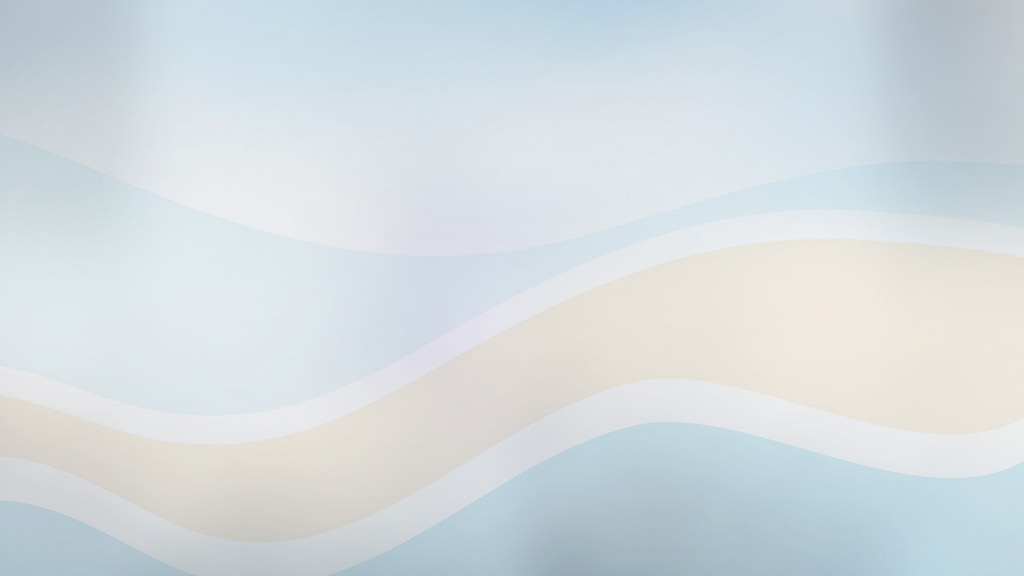 Eine/n Diabetesberater/in (m/w/d) Eine/n Diabetesassistent/in (m/w/d) Ihr Profil:- Abgeschlossene Ausbildung als Diabetesberater/in oder Diabetesassistent/in  DDG- Bei erfüllen der Voraussetzung ist eine Weiterbildung zur Diabetesberater/in DDG oder Diabetesassastent/in     möglich und wird unterstütztIhre Aufgaben:- Sie beraten und schulen Patienten mit Diabetes mellitus Typ 1 oder Typ 2. Bei ambulanter Einstellung der   Insulintherapie und bei Patientinnen mit Gestationsdiabetes stehen Sie beratend zur Seite- Organisieren Schulungen und Weiterbildungen und führen diese durch- Betreuen Patienten mit rtCGM/FGM, weisen Patienten auf den Umgang mit einem Blutzuckermessgeräten    und in die Insulinpumpen,- Insulinspritztechnik ein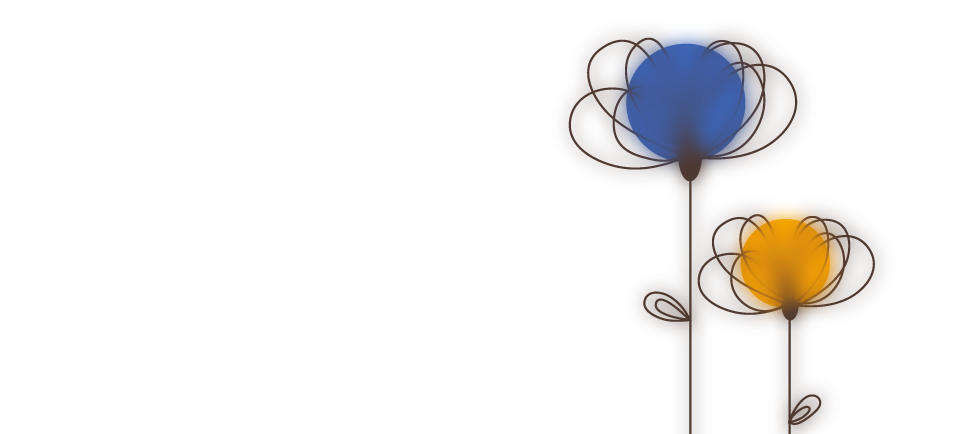 Unser Angebot:- Einen abwechslungsreichen, interessanten und modernen Arbeitsplatz- Eine verantwortungsvolle und ausbaubare Aufgabe- Eine innovative, zukunftorientierte und wachsende Praxis- Gute Anstellungsbedingungen, Fort- und Weiterbildungsmöglichkeiten- Sehr gute Möglichkeiten der fachlichen und persönlichen Weiterentwicklung- Ein kollegiales, motiviertes und engagiertes TeamBei Interesse wenden Sie sich bitte telefonisch od. schriftlich an uns.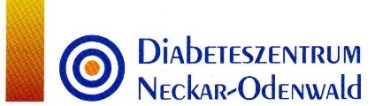 Gartenweg 12, 74821 Mosbach	                  Tel: 06261/9198211                                           www.diabeteszentrum.org                            team@diabeteszentrum.org                           